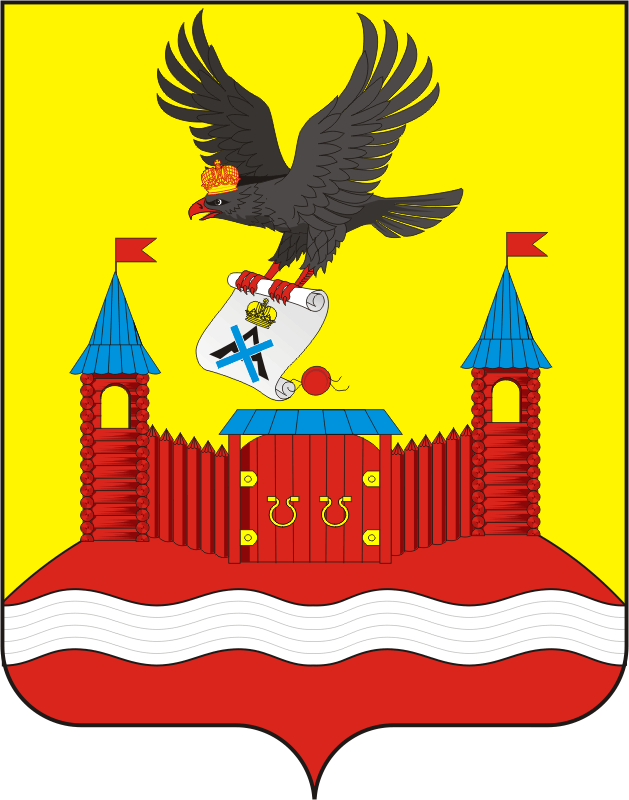 АДМИНИСТРАЦИЯ НОВОЧЕРКАССКОГО СЕЛЬСОВЕТАСАРАКТАШСКОГО РАЙОНА ОРЕНБУРГСКОЙ ОБЛАСТИП О С Т А Н О В Л Е Н И Е27.08.2019                                    с.Новочеркасск		                             № 69-пОб утверждении Положения о порядке работы с обращениями граждан и организаций по вопросам профилактики и противодействия коррупции 
В соответствии с Федеральным законом от 25.12.2008 № 273-ФЗ «О противодействии коррупции», Федеральным законом от 02.05.2006 N 59-ФЗ "О порядке рассмотрения обращений граждан Российской Федерации", Федеральным законом от 06.10.2003 № 131-ФЗ «Об общих принципах организации местного самоуправления в Российской Федерации», Уставом муниципального образования Новочеркасский сельсовет,1. Утвердить Положение о порядке работы с обращениями граждан и организаций по вопросам профилактики и противодействия коррупции в администрации муниципального образования Новочеркасский сельсовет Саракташского района Оренбургской области, полученными через ящик для сбора обращений («ящик доверия») (приложение №2).2. Создать рабочую группу по выемке обращений граждан из «ящика доверия» и утвердить ее состав согласно приложению №1. 3. Прием, учет и регистрацию обращений, поступающих через «ящик доверия», возложить на Юсупову Г.М., специалиста 1 категории администрации Новочеркасского сельсовета.4. Утвердить Положение о работе "Горячей линии по вопросам противодействия коррупции" («телефон доверия») в муниципальном образовании Новочеркасский сельсовет Саракташского района Оренбургской области согласно приложению № 3;5. Прием, учет и регистрацию сообщений, поступающих на «телефон доверия», возложить на Юсупову Г.М., специалиста 1 категории администрации Новочеркасского сельсовета.6. Настоящее постановление вступает в силу со дня его подписания, подлежит официальному опубликованию и обнародованию.7. Контроль за выполнением настоящего постановления возложить на 
Д.М.Иксангалееваа, заместителя главы администрации Новочеркасского сельсовета.Глава сельсовета                                                                       Н.Ф.СуюндуковРазослано: администрации района, прокуратуре района.
Приложение №1 
к постановлению администрации 
Новочеркасского сельсовета
от 27.08.2019 № 69-п
Состав рабочей группы 
по выемке обращений граждан из «ящика доверия» 
1. Юсупова Гульнара Мурзагалеевна - специалист 1 категории администрации Новочеркасского сельсовета;
2. Волохина Татьяна Ивановна - специалист 1 категории администрации Новочеркасского  сельсовета;
3. Золотых Надежда Анатольевна - специалист 1 категории администрации Новочеркасского сельсовета.Приложение №2 
к постановлению администрации 
Новочеркасского сельсовета
от 27.08.2019  № 69-пПОЛОЖЕНИЕ
о порядке работы с обращениями граждан и организаций по вопросам профилактики и противодействия коррупции в администрации муниципального образования Новочеркасский  сельсовет Саракташского района Оренбургской области, полученными через ящик для сбора обращений («ящик доверия»)1. Настоящее Положение устанавливает порядок работы с обращениями граждан и организаций по вопросам профилактики, противодействия или о фактах проявления коррупции в администрации муниципального образования Новочеркасский  сельсовет Саракташского района Оренбургской области (далее - администрация), полученными через ящик для сбора обращений (далее - «ящик доверия»).2. «Ящик доверия» предназначен для сбора обращений муниципальных служащих в администрации, граждан и организаций о нарушениях требований к служебному поведению муниципальных служащих, запретов и ограничений, связанных с прохождением муниципальной службы, о проявлениях коррупции в администрации, о фактах наличия конфликта интересов на муниципальной службе (далее - обращения) в целях предупреждения и пресечения коррупционных проявлений при осуществлении полномочий муниципальными служащими органов местного самоуправления и лиц, замещающих муниципальные должности.3. Основными целями функционирования «ящика доверия» являются:1) вовлечение гражданского общества в реализацию антикоррупционной политики;2) формирование нетерпимости по отношению к коррупционным проявлениям;3) содействие принятию и укреплению мер, направленных на более эффективное и действенное предупреждение коррупционных и иных правонарушений в администрации;4) создание условий для выявления проявлений коррупции со стороны работников администрации, и применения мер ответственности к виновным лицам за коррупционные и иные правонарушения в соответствии с действующим законодательством;5) исключение случаев проявления коррупции, способных нанести ущерб репутации работников или авторитету администрации при осуществлении своей деятельности.4. «Ящик доверия» устанавливается в фойе  здания по адресу: Оренбургская область, Саракташский район, село Новочеркасск, ул. Центральная, дом № 2. Доступ к «ящику доверия» обеспечивается в рабочее время с 9.00. до 17.00.5. В целях исключения возможности несанкционированного доступа к поступившим обращениям, их уничтожения или изменения «ящик доверия» должен быть оборудован замком, ключи от которого должны храниться у заместителя главы администрации сельсовета. На «ящике доверия» должна быть размещена вывеска с текстом следующего содержания: «Для сбора обращений граждан и организаций в целях противодействия коррупции».6. Выемка из «ящика доверия» поступающих обращений производится не реже одного раза в неделю членами рабочей группы по выемке обращений граждан из «ящика доверия» и оформляется актом выемки по форме согласно приложению № 1 к настоящему Положению.7. Обращения, поступившие через «ящик доверия», учитываются и регистрируются лицом, назначенным постановлением главы администрации, в день выемки в журнале регистрации обращений по форме согласно приложению № 2 к настоящему Положению, и передаются главе администрации для организации их дальнейшего рассмотрения.
Журнал хранится у лица, ответственного за регистрацию обращений.
Листы журнала регистрации обращений должны быть пронумерованы, прошнурованы и скреплены печатью администрации.
Указанные обращения рассматриваются в порядке, предусмотренном Федеральным законом от 02.05.2006 г. № 59-ФЗ «О порядке рассмотрения обращений граждан Российской Федерации».8. При поступлении анонимных обращений, а также обращений, не содержащих адреса (почтового или электронного), по которому должен быть дан ответ, ответы на обращения не даются. Информация, содержащаяся в таких обращениях, рассматривается и учитывается при необходимости в работе администрации.9. Ежеквартально до 5 числа месяца, следующего за отчетным кварталом, лицо, ответственное за регистрацию обращений, поступивших через «ящик доверия», готовит аналитическую справку о поступивших обращениях через «ящик доверия» и передает в межведомственную комиссию по противодействию коррупции Саракташского района Оренбургской области для обсуждения на заседании комиссии.10. Муниципальные служащие, работающие с информацией, полученной через «ящик доверия», несут персональную ответственность за соблюдение требований, установленных для работы с конфиденциальной информацией.Приложение №1 
к Положению о порядке работы с 
обращениями граждан и организаций по 
вопросам профилактики и противодействия
коррупции в администрации муниципального образования Новочеркасский сельсовет Саракташского района Оренбургской 
области, полученными через ящик для сбора 
обращений («ящик доверия»)
АКТ 
выемки обращений из «ящика доверия» 
«____»_________ . «___» час. «____» мин.В соответствии с Положением о порядке работы с обращениями граждан и организаций по вопросам профилактики и противодействия коррупции, полученными через ящик для сбора обращений («ящик доверия»), утвержденным постановлением администрации муниципального образования Новочеркасский сельсовет Саракташского района Оренбургской области от ___________20__ г. №____-п , «______»________20__ г. в «_____» час. «______» мин. рабочая группа произвела выемку обращений из «ящика доверия», расположенного по адресу, в результате которой установлено, что_____________________________________________________________
(наличие или отсутствие механических повреждений ящика, наличие обращений, их кол-во)
Список поступивших обращений
!№! п/п !От кого поступило обращение! Обратный адрес (электронный адрес)! Примечание !


Акт составлен на ______ страницах в _____ экземплярах.
Подписи членов рабочей группы:
_____________________/___________________________/ 
_____________________/___________________________/ 
_____________________/___________________________/
Приложение №2 
к Положению о порядке работы с 
обращениями граждан и организаций по 
вопросам профилактики и противодействия
коррупции в администрации муниципального образования Новочеркасский сельсовет Саракташского района Оренбургской 
области, полученными через ящик для сбора 
обращений («ящик доверия»)Журнал 
регистрации обращений, поступивших через «ящик доверия» Приложение №3 
к постановлению администрации 
Новочеркасского сельсовета
от 27.08.2019  № 69-п
ПОЛОЖЕНИЕ 
о порядке работы «Горячей линии по противодействию коррупции» («телефон доверия») в муниципальном образовании Новочеркасский сельсовет Саракташского района Оренбургской области1. Настоящее Положение устанавливает порядок работы "Горячей линии по вопросам противодействий коррупции" в муниципальном образовании Новочеркасский сельсовет Саракташского района Оренбургской области (далее - «телефон доверия»).2. «Телефон доверия» создается в целях:1) предупреждения и пресечения коррупционных проявлений при осуществлении полномочий муниципальными служащими органов местного самоуправления и лиц, замещающих муниципальные должности;2) содействия принятию мер, направленных на более эффективное и действенное предупреждение коррупционных проявлений и противодействие коррупции в деятельности органов местного самоуправления;3) обеспечения оперативного реагирования на факты коррупционных проявлений со стороны муниципальных служащих;4) формирования нетерпимого отношения к проявлениям коррупции.3. Основными задачами «телефона доверия» являются:1) обеспечение приема, регистрации и рассмотрения сообщений граждан и организаций (далее - сообщения), поступивших по «телефону доверия»;2) анализ сообщений, поступивших по «телефону доверия», их учет при разработке и реализации антикоррупционных мероприятий;3) обобщение поступившей информации о фактах коррупционной направленности;4) рассмотрение и принятие мер по противодействию коррупции, по поступившим сообщениям на «телефон доверия».4. По «телефону доверия» принимаются сообщения:1) о фактах коррупции, вымогательства и волокиты со стороны муниципальных служащих, нарушения ими требований к служебному поведению, а также совершения иных деяний, содержащих признаки злоупотребления служебным положением;2) о фактах коррупции, вымогательства и волокиты со стороны лиц, замещающих муниципальные должности, ущемления ими прав и законных интересов граждан.5. Анонимные сообщения рассматриваются, но остаются без ответа.6. Организация работы «телефона доверия» обеспечивается администрацией муниципального образования Новочеркасский сельсовет Саракташского района Оренбургской области .7. Прием сообщений граждан по «телефону доверия» осуществляется по телефону - 8 (35333) 25-4-34 по следующему графику:
с понедельника по четверг - с 9-00 до 17-00 часов по местному времени; в пятницу - с 9.00 до 16.00 часов по местному, кроме праздничных дней.9. Обращения могут быть продублированы в письменном виде и направлены по электронной почте snf_56@mail.ru. Прием сообщений, поступающих на «телефон доверия», возлагается на лицо, определенное постановлением главы администрации.11. Учет и регистрация сообщений, поступивших по «телефону доверия», ведется в журнале учета сообщений (далее - журнал), в котором указываются:- порядковый номер сообщения;- дата и время поступления сообщения;- фамилия, имя, отчество позвонившего, его адрес, номер телефона;- краткое содержание сообщения;- отметка, кому направлены для принятия мер полученные сведения.12. Журнал хранится у лица, ответственного за приём сообщений.13. По поступившим и зарегистрированным сообщениям ежедневно в течение рабочего дня формирует карточки учета сообщений согласно приложению к настоящему Положению и направляет их главе администрации, который рассматривает их и дает соответствующие поручения должностным лицам органов местного самоуправления.14. Карточки учета сообщений, поступивших по «телефону доверия», после определения исполнителя направляются для организации исполнения и контроля.15. При наличии в поступившем по «телефону доверия» сообщении сведений о подготавливаемом, совершаемом или совершенном противоправном деянии, а также о лице, его подготавливающем, совершающем или совершившем, данное сообщение по решению главы администрации направляется в правоохранительные органы в соответствии с их компетенцией.16. Муниципальные служащие, работающие с сообщениями, поступившими по «телефону доверия», несут в установленном порядке персональную ответственность за сохранность служебной информации, сведений конфиденциального характера в соответствии с законодательством Российской Федерации.17. Ежеквартально до 5 числа месяца, следующего за отчетным кварталом, лицо, ответственного за приём сообщений, готовит аналитическую справку о сообщениях, поступивших по «телефону доверия» и передает в межведомственную комиссию по противодействию коррупции Саракташского района Оренбургской области для обсуждения на заседании комиссии.Приложение
к Положению о работе "Горячей линии
по вопросам противодействия коррупции"
в муниципальном образовании
Новочеркасский сельсоветКарточка
учета обращения, поступившего на "телефон доверия"
по вопросам противодействия коррупцииДата, время: __________________________________________________________________
__________________________________________________________________
(указывается дата, время поступления обращения на "телефон доверия")Фамилия, имя, отчество, название организации:
__________________________________________________________________
__________________________________________________________________
(указывается Ф.И.О. гражданина, название организации либо делается запись о том, что гражданин не сообщил данные)Место проживания гражданина, юридический адрес организации:
__________________________________________________________________
__________________________________________________________________
(указывается адрес, который сообщил гражданин, либо делается запись о том, что гражданин адрес не сообщил)Контактный телефон:
__________________________________________________________________
(номер телефона, с которого звонил и/или который сообщил гражданин, либо делается запись о том, что телефон не определился и/или гражданин номер телефона не сообщил)Содержание обращения:
__________________________________________________________________
__________________________________________________________________
__________________________________________________________________
__________________________________________________________________Обращение принял:
____________________________________________________________________________________________________________________________________
(должность, фамилия и инициалы, подпись лица, принявшего сообщение)№ п/пДата выемки обращенияФ.И.О. заявителя/ наименование организации направившей обращение Почтовый (электронный адрес), номер телефона заявителя/ контактные данные организации, направившей обращениекраткое содержаниедата передачи обращения главе администрацииРешение по существу обращенияДата отправления ответа заявителю/организации, исходящий номер
